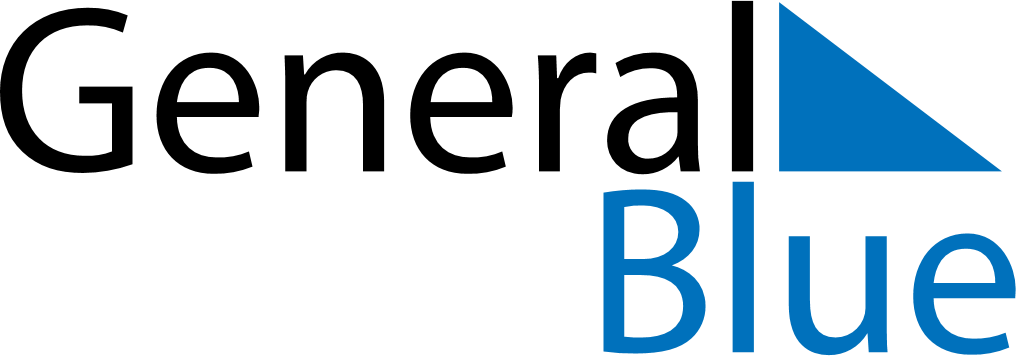 February 2028February 2028February 2028February 2028February 2028February 2028Cocos IslandsCocos IslandsCocos IslandsCocos IslandsCocos IslandsCocos IslandsSundayMondayTuesdayWednesdayThursdayFridaySaturday1234567891011121314151617181920212223242526Hari Raya Puasa272829NOTES